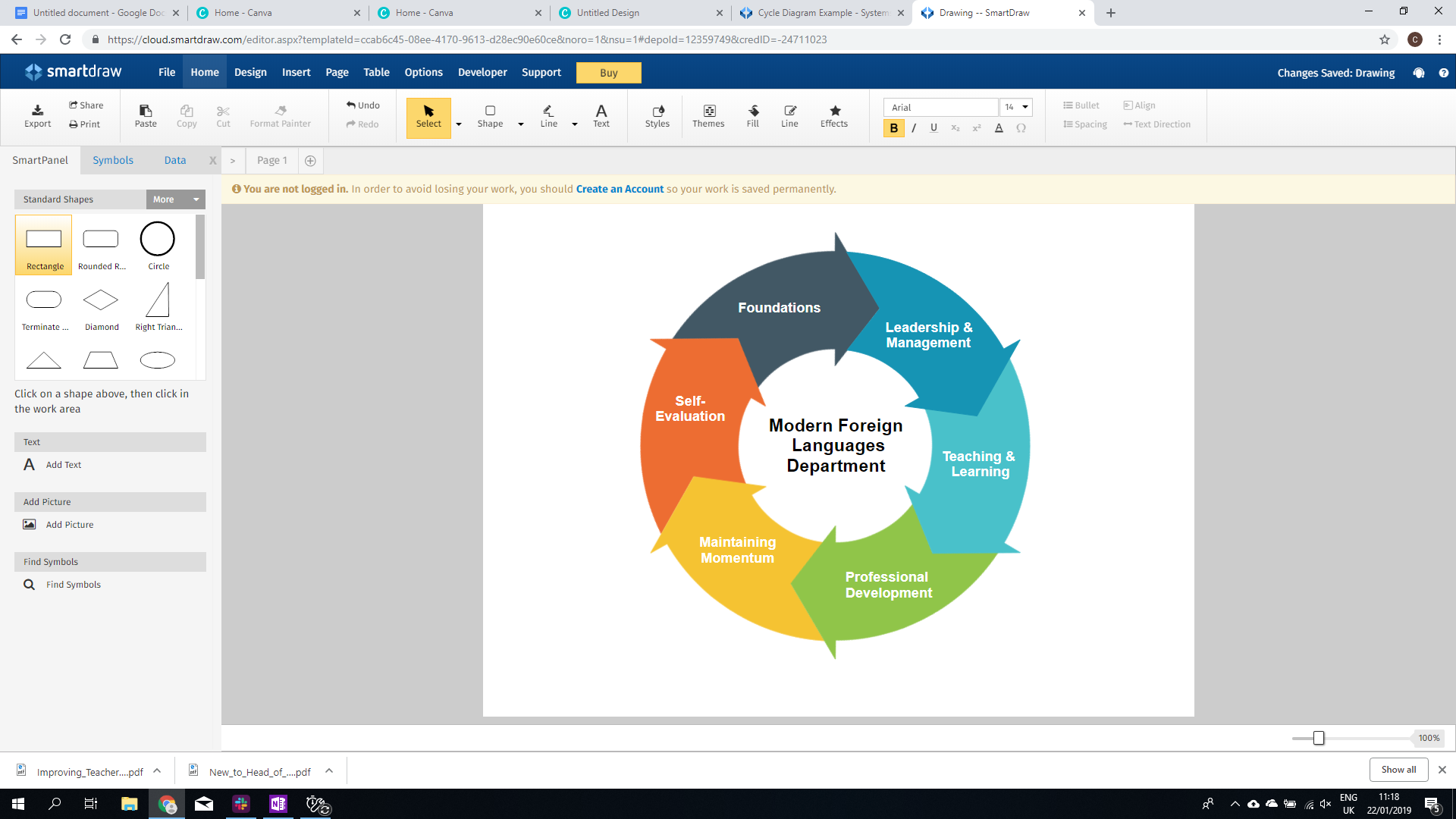 Pedagogical Manual : MFL Department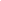 SectionDevelopment and Evaluation Resource DE3: Where do we go from here?Objective To re-conceptualise your mission statement based on the progress that you have made during one academic year. OutcomesTo create a new, adapted mission statement encompassing the essence of the former statement but building in new challenges and aspirationsResourcesYour mission statement Post-it notes Time 40 minutesPart 1: Discussion10 minsPlace your MFL Department Mission Statement in the middle of the paper or somewhere where everyone can see it. Consider the following two statements and decide whether your Mission Statement in its current form, describes:The ideal MFL classroom in your school The ideal achievement of students and teachers in your school Start the timer and spend up to 10 minutes discussing these questions. You should adopt a positive, idealistic stance. A scribe or the nominated discussion leader should highlight the areas of the Mission Statement that are being achieved by the team. Part 3: ‘I want statements’ 5 minsAt this point, you have two choices:Leave your mission statement in its current form but agree to work on the parts that are not highlighted. These could perhaps be fed into your self-evaluation for the year. Rewrite wholly or partially your Mission Statement repeating the process from the first time that you produced it. If you wish to rewrite the statement, then continue below. Take 9 Post-It notes and place them on the table in front of the scribe. Based on your discussion, on each post-it note, you need to write an ‘I want statement’ that reflects what you want ALL of your MFL classrooms to be like, what you want your learners to achieve and what you as teachers want to get out of the process. You can repeat phrases from your previous Mission Statement.               e. g. ‘I want our classrooms to be interactive, vibrant, non-limiting spaces.’Part 4: Diamond 910 minsPut the post-it notes in the middle of the table so everyone can see them. You are now going to put them into a consensual Diamond 9. Whilst discussing each I want statement as a group, prioritise them according to how important they are to your shared vision e.g. the priority is placed at the top is the most important followed by two equally important priorities and so on. 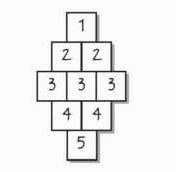 Part 5: Mission Statement Creation10 minsUsing your Diamond 9, now write your mission statement as succinctly as possible starting at the top of the diamond and working to the bottom. Begin your statement with: ‘At [SCHOOL NAME], our MFL departments endeavours to…’Your mission statement should be around 100 words but not more than 130. Part 6: Word Process5 minsSomeone should volunteer to quickly word process the mission statement. It should then be printed (ideally on A3 Paper) and displayed somewhere where you and your students can see it. It is not essential to explicitly refer to it with students but it is important that it is visible especially to parents and other visitors to your school.